ЧЕРКАСЬКА МІСЬКА РАДА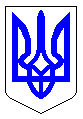 ЧЕРКАСЬКА МІСЬКА РАДАВИКОНАВЧИЙ КОМІТЕТРІШЕННЯВід 07.03.2024 № 286Відповідно до підпункту 1 пункту «а» частини першої статті 34, частини першої статті 52 Закону України «Про місцеве самоврядування в Україні», рішення Черкаської міської ради від 09.12.2021 № 15-17 «Про затвердження Комплексної програми соціальної підтримки захисників державного суверенітету та незалежності України і членів їх сімей – жителів м. Черкаси на 2022-2024 роки» (зі змінами), з метою визначення умов забезпечення додаткових соціальних гарантій мешканцям м. Черкаси, розглянувши пропозиції департаменту соціальної політики Черкаської міської ради, виконавчий комітет Черкаської міської радиВИРІШИВ:Внести зміни до рішення виконавчого комітету Черкаської міської ради від 06.12.2022 № 1095 «Про затвердження порядку надання одноразової грошової допомоги сім’ям учасників оборони України у зв’язку з військовою агресією Російської Федерації проти України, які зникли безвісти під час здійснення заходів, необхідних для забезпечення оборони України – жителям м. Черкаси», а саме: абзац 1 пункту 1.3. порядку викласти в наступній редакції:«1.3. Право на отримання допомоги має один з членів сім’ї учасника оборони України у зв’язку з військовою агресією Російської Федерації проти України, які зникли безвісти під час здійснення заходів, необхідних для забезпечення оборони України, місце проживання (перебування) якого зареєстровано у м. Черкаси на дату звернення за отриманням допомоги, та місце проживання (перебування) якого було зареєстровано у м. Черкаси на день зникнення безвісти Захисника та Захисниці України, та на ім’я якого видано документ, що підтверджує факт зникнення безвісти, або за його письмовою згодою довільної форми, іншому члену сім’ї (далі – уповноважений представник сім’ї).».пункт 2.2. порядку викласти в наступній редакції:«2.2. Прийом документів для призначення допомоги здійснюється до 1 грудня поточного року.».Контроль за виконанням рішення покласти на заступника директора департаменту – начальника управління розвитку соціальної сфери департаменту соціальної політики Черкаської міської ради Ніконенко Ю.В.Міський голова						    	      Анатолій БОНДАРЕНКОВиконавчому комітетуоЧеркаської міської радиПояснювальна запискадо проєкту рішення виконавчого комітету Черкаської міської ради «Про внесення змін до рішення виконавчого комітету Черкаської міської ради від 06.12.2022 
№ 1095 «Про затвердження порядку надання одноразової грошової допомоги сім’ям учасників оборони України у зв’язку з військовою агресією Російської Федерації проти України, які  зникли безвісти під час здійснення заходів, необхідних для забезпечення оборони України – жителям м. Черкаси»Проєкт рішення підготовлений з метою недопущення нецільового використання коштів Черкаської міської територіальної громади, які спрямовані на виплату одноразової грошової допомоги сім’ям учасників оборони України у зв’язку з військовою агресією Російської Федерації проти України, які  зникли безвісти під час здійснення заходів, необхідних для забезпечення оборони України – жителям м. Черкаси, зокрема у випадках, коли члени сімей зниклих безвісти реєструють місце свого проживання у м. Черкаси лише для отримання виплат з міського бюджету, а фактично проживають, працюють чи навчаються за місцем попередньої реєстрації.Просимо розглянути та затвердити проєкт рішення «Про внесення змін до рішення виконавчого комітету Черкаської міської ради від 06.12.2022 № 1095 «Про затвердження порядку надання одноразової грошової допомоги сім’ям учасників оборони України у зв’язку з військовою агресією Російської Федерації проти України, які  зникли безвісти під час здійснення заходів, необхідних для забезпечення оборони України – жителям м. Черкаси», де пропонується уточнити, що місце реєстрації проживання (перебування) отримувачів одноразової грошової допомоги має бути зареєстроване у м. Черкаси не лише на дату звернення, а також і на дату зникнення безвісти Захисника та Захисниці України.Кільчевська Анна 31 99 47Про внесення змін до рішення виконавчого комітету Черкаської міської ради від 06.12.2022 № 1095 «Про затвердження порядку надання одноразової грошової допомоги сім’ям учасників оборони України у зв’язку з військовою агресією Російської Федерації проти України, які  зникли безвісти під час здійснення заходів, необхідних для забезпечення оборони України – жителям м. Черкаси»В.о. директора департаменту соціальної політики Черкаської міської ради      Юлія НІКОНЕНКО